Supporting Information onFacile preparation of novel DOPO functionalized cellulose microshphere as adsorbent for uranium adsorption with ultrahigh selectivityDi Wen1, 2†, Cong Xie3†, Manman Zhang1, 2, Zhen Dong1, Maolin Zhai4, Long Zhao1*1 State Key Laboratory of Advanced Electromagnetic Engineering and Technology, School of Electrical and Electronic Engineering, Huazhong University of Science andTechnology, Wuhan 430074, China2 School of Chemistry and Chemical Engineering, Huazhong University of Science and Technology, Wuhan 430074, China3 Non-power Nuclear Technology Research and Development Center, Hubei University of Science and Technology, Xianning 437100, China4 Beijing National Laboratory for Molecular Sciences, Radiochemistry and Radiation Chemistry Key Laboratory of Fundamental Science, Key Laboratory of Polymer Chemistry and Physics of the Ministry of Education, College of Chemistry and Molecular Engineering, Peking University, Beijing 100871, China† refer to equal contributionCorresponding author.E-mail addresses: ryuuchou@hotmail.com (Long Zhao), zhaolong@hust.edu.cn (Long Zhao)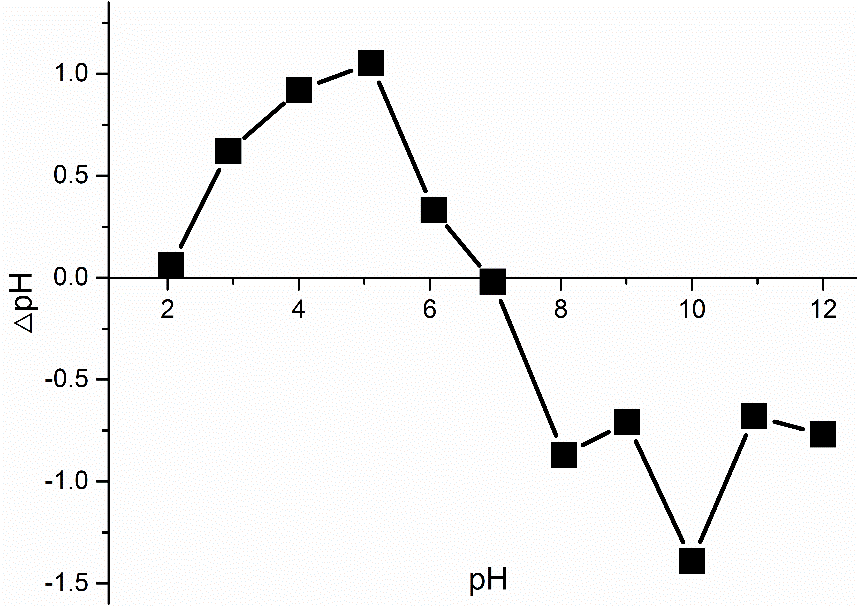 Fig. S1 pHpzc of the t-DOPOR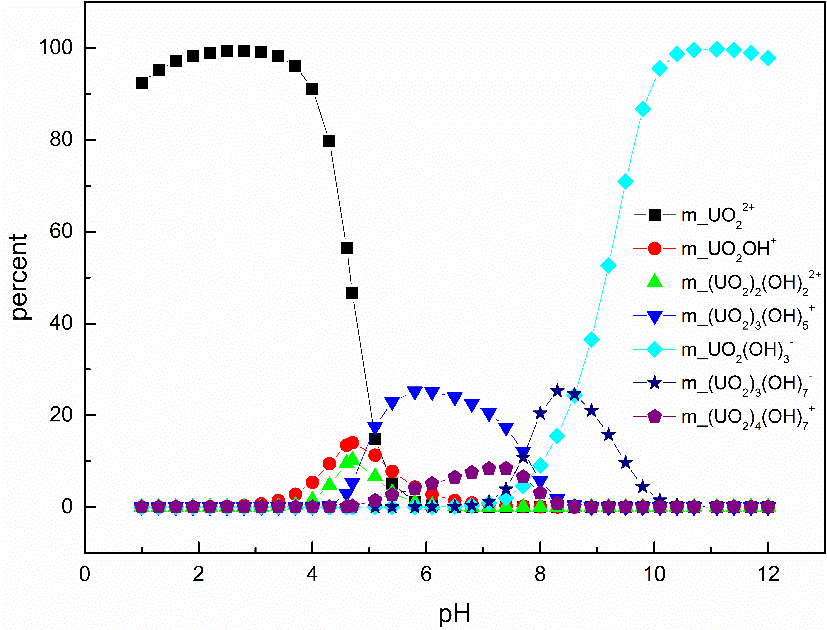 Fig. S2 Relative proportion of U(VI) as a function of solution pH.(C0(U(VI)) = 20 mg/L)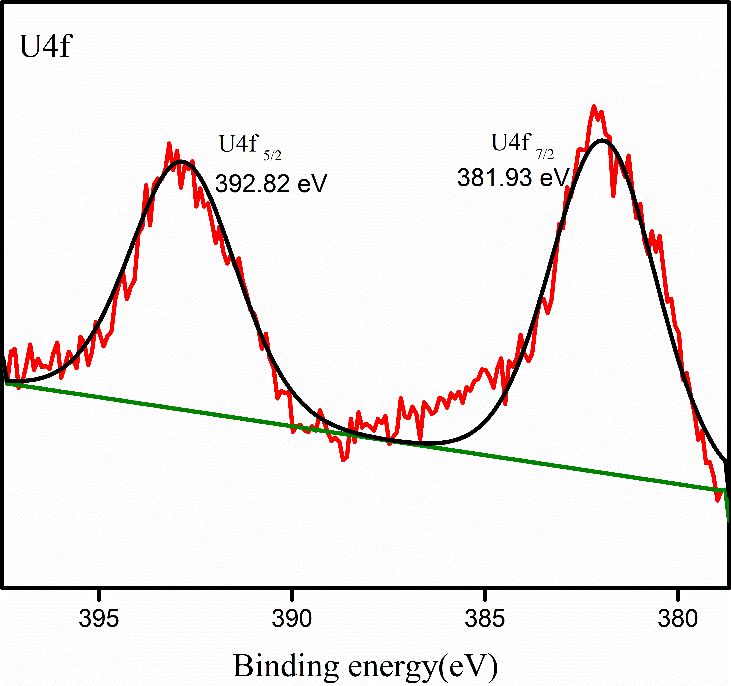 Fig. S3 high-resolution XPS spectra of U 4f for the t-DOPOR-UFig. S4 FTIR image for DOPO-R before and after adsorption with adsorption U(VI)Table S1 Kinetic parameter of U (VI) individual adsorption onto t-DOPORTable S2 Isotherm parameter of U (VI) individual adsorption onto t-DOPORTable S3 Thermodynamic parameters for the adsorption of U(VI) on t-DOPOR Table S4 t-DOPOR for removing trace amount of U(VI) in practical applicationResinExperimental dataqe(mg g-1)Experimental dataqe(mg g-1)Pseudo first-order equationqe(mg g-1)    k1(h-1)   R2Pseudo first-order equationqe(mg g-1)    k1(h-1)   R2Pseudo first-order equationqe(mg g-1)    k1(h-1)   R2Pseudo-Second-order equationqe(mg g-1)  k2(g mg-1min-1)  R2Pseudo-Second-order equationqe(mg g-1)  k2(g mg-1min-1)  R2Pseudo-Second-order equationqe(mg g-1)  k2(g mg-1min-1)  R2t-DOPORt-DOPOR20.8520.200.65650.961521.210.056210.9997ResinExperimental dataqe(mg g-1)Experimental dataqe(mg g-1)Langmuir modelqe(mg g-1)    k1(h-1)   R2Langmuir modelqe(mg g-1)    k1(h-1)   R2Langmuir modelqe(mg g-1)    k1(h-1)   R2Freundlich modelqe(mg g-1)  k2(g mg-1min-1)  R2Freundlich modelqe(mg g-1)  k2(g mg-1min-1)  R2Freundlich modelqe(mg g-1)  k2(g mg-1min-1)  R2t-DOPORt-DOPOR67.0869.490.120.992120.073.8910.9850△H(KJ/mol)△S(J/mol K)△G(KJ/monl)△G(KJ/monl)△G(KJ/monl)△G(KJ/monl)△H(KJ/mol)△S(J/mol K)T=293 KT=298 K T=303 KT=313 K T=323 K       t-DOPOR 2.8785.22-1.15-1.57-2.00-2.85   -3.70pHC0CeE(%)contaminated pure water36.370.09698.49simulated groundwatersimulated groundwater7.624.3<0.04>99.8